Supplementary MaterialBovine neonatal monocytes display phenotypic differences compared with adults after challenge with an infectious abortifacient agent.Parul Sharma1,2, Catherine S Hartley1, Tracey J Coffey2, Sharon A Egan2, Robin J Flynn1* Correspondence: Dr Robin J Flynn, Email:  rjflynn@liverpool.ac.ukSupplementary DataSupplementary Information TextIsolation of peripheral blood mononuclear cells (PBMC) from whole blood Buffy coat cells were prepared from the whole blood of both adult and neonates by decanting blood into 50ml tubes and centrifuging at 400 x g for 30mins. The buffy coat layer between the plasma and erythrocytes was collected with a Pasteur pipette and placed into fresh tubes. Buffy coats were diluted with an equal amount of sterile Dulbecco’s phosphate buffer saline (D-PBS, Sigma Aldrich, UK) and density gradient centrifugation. To obtain PBMCs, approximately 30ml of diluted buffy coat was overlaid onto 15ml of Histopaque 1077 (1.077g/l Sigma Aldrich, UK) and centrifuged at 400Xg for 30mins with the brake in an offsetting. The layer between the histopaque and the erythrocytes was collected and erythrocytes lysed by addition of 5ml of erythrocyte lysis buffer and mixing of cells for 10mins. Samples were centrifuged at 220 x g for 10mins and the supernatant of lysed RBC was discarded. To obtain leukocytes from whole blood of neonatal and adult cattle, the buffy coat layer was washed with cold D-PBS and RBC lysed as above and . repeated 2-3 times for complete lysis of erythrocytes. The final wash was performed with D-PBS and RPMI-1640 complete media (Sigma Aldrich, UK) supplemented with 10% fetal bovine serum (Sigma Aldrich, UK) and 100 U/mL penicillin/ 100µg/ml streptomycin (Sigma Aldrich, UK).Magnetic separation of CD14+ monocytes population from PBMC Stored PBMCs were used for the separation of CD14+ monocyte/macrophages populations. Cryopreserved PBMCs were removed from liquid nitrogen and thawed at room temperature (RT). The cells were washed in 10ml of warm complete media (RPMI 1640, 10% fetal calf serum and 1% penicillin-streptomycin) and centrifuged at 220 x g for 10mins at 22°C. The supernatant was discarded, and cell pellets resuspended in 1ml of fresh complete media and adjust to a concentration of 107cell/ml then washed at 300 x g for 10mins and supernatant completely aspirated. The magnetic labelling of cells was performed by resuspending 107cells in 80μl of MACS running buffer with the addition of 20μl of anti-CD14 human microbeads (MACS Miltenyi Biotec, (Catalogue no.130-050-201) Bergisch-Gladbach, Germany) mixing and incubating on ice for 15mins. After incubation, cells were washed with 2ml of MACS running buffer and centrifuged at 300 x g for 10mins. The supernatant was discarded and cells were finally re-suspended in 500μl of fresh MACS running buffer. The magnetic separation of CD14+ monocytes was performed on a MACS LS column and magnetic separator (Miltenyi Biotec, 130-042-401). The column was placed in the MACS separator and rinsed with 3ml of MACS rinsing buffer. 500μl of cell suspension was added onto the column and washed three times with 3ml of MACS rinsing buffer and the unlabelled cell suspension was collected. The column was removed from the magnetic separator and placed into a 15ml tube and CD14+ positive fraction of cells eluted using 5ml of fresh rinsing buffer. The eluted positive cell fraction was centrifuged at 220 x g for 8mins and the total number of CD14+ monocytes was counted using a haemocytometer with the concentration of cells was adjusted to 2×106 cells/ml. Isolation of NK cells from PBMCIn co-culture experiments using NK-cells/monocytes, NK cells were isolated from negative selection of PBMCs following CD14+ selection. The numbers of cells were determined from the negative fraction of PBMC and adjusted to 107 cells /100 µl of MACS running buffer. Primary labelling of cells was performed with mouse anti-bovine CD335 antibody (Clone AKS1 rat IgG1 isotype; Catalog no. MCA2365GA, AbD serotec) at concentration of 1/50 with incubation on ice for 15mins. Cells were washed with 1-2 ml of running buffer at 300 x g for 10mins. Supernatant was aspirated, and 107 cells were resuspended into 80µl of running buffer containing 20µl rat anti-mouse IgG1 microbeads (Catalogue no. 130-047-102 Miltenyi Biotec,) then incubated on ice for 15mins. Cells were washed with 1-2 ml of running buffer at 300 x g for 10 mins and resuspended into fresh 500µl of running buffer. Magnetic separation of NK-cells was performed by washing an LS column with 3ml of rinsing buffer.  500µl of cell suspension was added into the column and washed 3 times with 3 ml of rinsing buffer. Final NK-cell elution was carried out by addition of 5ml of rinsing buffer. NK-cells were counted and stimulated with recombinant bovine IL-15 (Kingfisher Biotech Inc.) at a concentration of 10ng/ml. The cells were seeded into 24 well plate (1x104 cells/well) and incubated at 37°C for overnight.Infection of CD14+monocytes with N. caninum tachyzoites and co-culture with NK-cellsStimulated NK cells were collected by washing with 200µl ice cold D-PBS/well and were transferred into 1.5ml tubes and kept at 4°C until used. Purified N. caninum tachyzoites (107/ml) were resuspended in D-PBS and fluorescent dye carboxyfluorescein succinimidyl ester (CFSE) was added at a concentration of 5µM/107 parasites and incubated for 10mins at room temperature. Following incubation, 400µl of RPMI complete media was added and the parasites kept on ice for 5mins before washing at 448 x g for 5mins. The supernatant was aspirated and pellet resuspended in 1ml of D-PBS. 1x105 purified stained N. caninum tachyzoites were used to infect CD14+ monocytes (MOI 1:10) in 24 well cell culture plates and incubated for 3hrs at 37°C. Afterward the supernatant was removed and placed with fresh RPMI complete media and 1x104 washed NK-cells were added into N. caninum infected and uninfected wells, giving an target:effector ratio of 10:1. In control wells only CD14+ monocytes and CD14+ monocytes/tachyzoites were cultured without the addition of NK-cells.In-vitro culture of N. caninum in Vero cellsIn vitro culture of N. caninum tachyzoites was performed in Vero cell lines using the isolate Nc-Liv (Barber et al., 1995) was obtained from University of Liverpool. The frozen parasite was thawed in a water bath at 37°C and centrifuged at 448 x g for 10mins using 10ml of DMEM media supplemented with 10% FBS and 100 U/mL penicillin/ 100µg/mL streptomycin. The supernatant was discarded and parasite finally resuspended in 2ml of fresh DMEM media enumeration of tachyzoites. In-vitro culture of N. caninum was performed on a confluent monolayer of Vero cells with a total 9x105 parasite per 25 cm2 flask used. RNA isolationRNA isolation was performed from infected and uninfected CD14+ monocytes grown in a monolayer. The monolayer of cells was washed after aspiration of media with fresh cold D-PBS to remove any residual media and lysed directly by adding of 350µl of buffer RLT in 24 well plates. Cell lysate was collected and transferred into RNAse free microcentrifuge tube. Homogenization of lysate was performed by vortex and pipetting to ensure homogenisation. An equal volume of 70% molecular grade ethanol was added to the homogenized lysate and RNA isolated using the RNeasy kit (Qiagen) according to manufacturer’s instructions. DNase treatmentEluted total RNA was treated with Ambion DNA free DNase kit (Catalogue no. AM1906) to eliminate genomic DNA from samples.  The total volume of eluted RNA was adjusted to 45µl and 5µl of 10X buffer and 1µl of rDNase was added and incubated the samples at 37°C for 30 mins. DNase activity was inactivated by adding of 6µl of DNase inactivation reagent at the end of incubation period, with treated RNA collected after centrifugation 10,000 x g, 2mins Quality analysisThe quality and quantity of RNA samples was evaluated by using Nanodrop. Quality assessment of RNA was performed via absorbance 260/280 ratio with 1.7-2.1 accepted as good quality.Microarray preparation, hybridisation and scanning Duplicate total RNA samples from young (n=3) and adult monocytes (n=2) were used for Agilent One-Color Microarray-based Gene Expression Analysis using cyanine 3-labeled targets to measure gene expression in N. caninum infected and non-infected control samples. The Bovine (V2) Gene Expression Microarray, 4×44K chip (G2519F-023647) was used in this experiment. cDNA samples were prepared from total RNA samples of infected and control cattle monocytes using Affinity Script RT oligo dT promoter primers by reverse transcription and then RNA was generated from cDNA via transcription using T7 RNA polymerase  and cyanine 3 CTP. The Cyanine 3-labeled, linear amplified cRNA was hybridised onto microarray slides and washed to remove unbound RNA from the slides. The slides were scanned using an Agilent C Scanner for feature extraction.Scanned microarray images were extracted in GeneSpring GX 9.0. Data text files were converted into Excel files and background mean signals were subtracted. The raw data were analysed by uploading the mean files into network analyst a web based tool for gene expression profiling (1). Data were normalised by a log2 transformation and low variance genes were filtered on base of interquartile range (IQR) for equal difference among upper and lower quartile.  The differential gene expression was identified by limma method by using adjusted P value <0.05 and fold change >2.0 (2). Specific comparisons were performed between infected and control group of neonatal and adult cattle to determine the set of differentially expressed genes. The interaction across neonatal and adult cattle was examined via nested comparison in infected and control groups.Evaluation of genes of interest An evaluation of genes of interest was performed among neonates and adult infected versus uninfected monocytes in duplicate. The mean signal was obtained after subtracting background signals from each replicate with corresponding genes evaluated using the R program (1).  	Initially, 44,469 genes were analysed between infected neonate versus uninfected and infected adult versus uninfected. 25,642 annotated genes were matched and used to determine any differentially expressed genes in each age group after removal of duplicate genes IDs. To determine specific interaction between adult infected versus neonate infected and adult uninfected versus neonate uninfected, a nested comparison was performed.  Protein-protein interaction analysis was performed manually for identification of different pathways that were associated biological process. Additionally, a full list of differentially expressed genes was reviewed for those known to be involved in age related immune responses and functions of various immune pathways related genes across neonatal and adult cattle.Supplementary Figures and TablesSupplementary Figures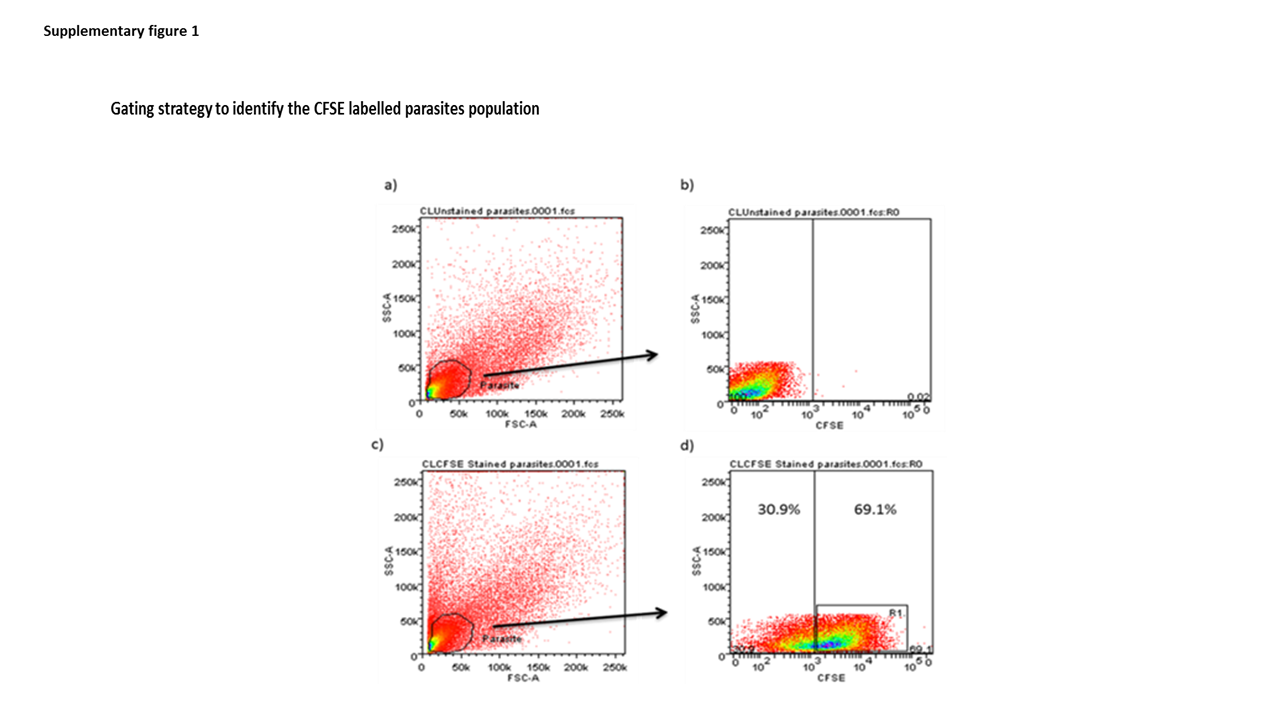 Supplementary Figure 1. Gating strategy to determine the percent of CFSE labelled parasites(a) A parasite population was gated on the basis of forward and side scatter dot plot of unstained parasites. (b) Gated unstained parasite population showing no CFSE staining. (c) CFSE labelled parasite population were gated based on forward and side scatter dot plot. (d) Gated stained parasite population showing CFSE labelled parasites (R1) population (69.1%).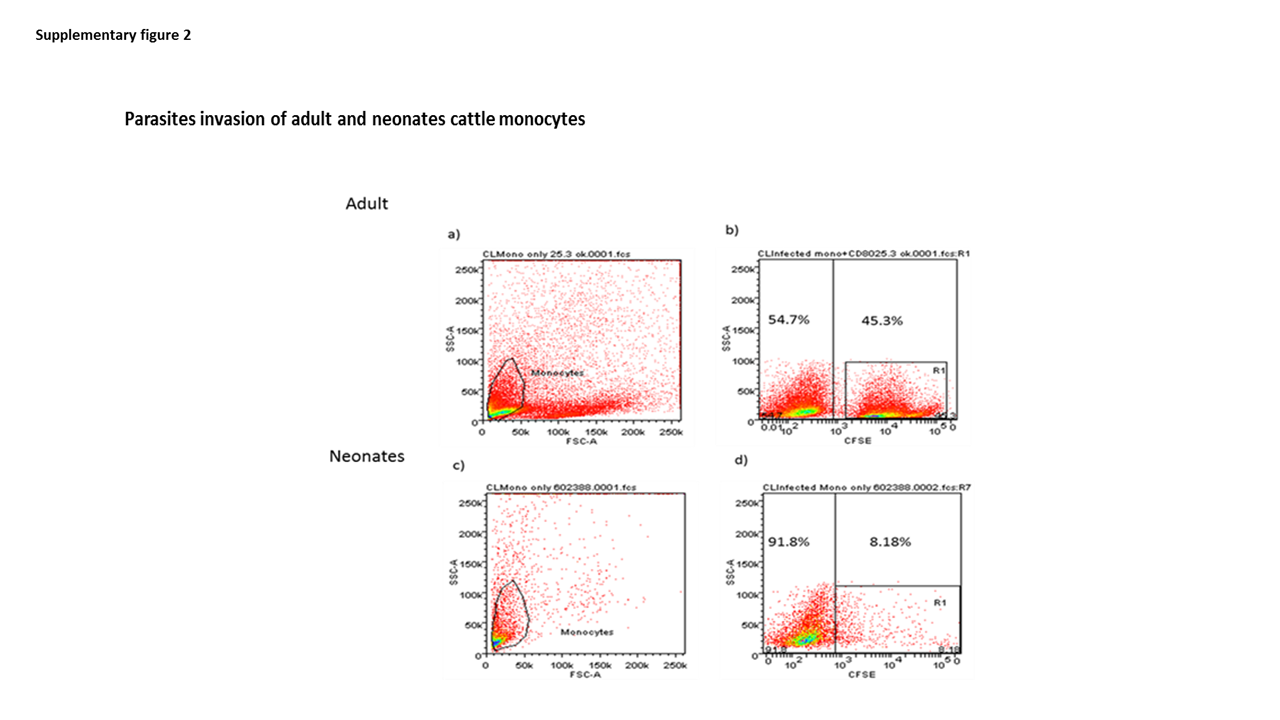 Supplementary Figure 2. Gating strategy to identify the infected CD14+ monocytes population of adult and neonatal cattle(a & c) Unstained CD14+ monocytes of adult and neonates were gated on the basis of forward and side scatter dot plot respectively. (b & d) CFSE positive infected CD14+monocytes were identified within gated population of monocytes of adult and neonates. These dot plots are representative data from one adult and neonates cattle among 6 adult cattle and 4 neonatal calves respectively. 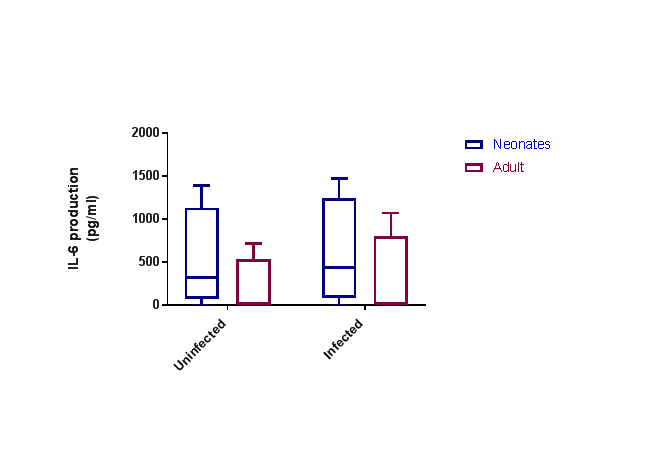 Supplementary Figure 3. IL-6 production from N. caninum infected and uninfected CD14+ monocyte of neonates and adult cattleIL-6 production was determined from N. caninum infected and uninfected CD14+ monocytes of neonates and adult cattle after 24hrs post infection, supernatants were collected and analysed by ELISA in duplicate. These data showing median with 95% confidence interval of neonates (n=4) and adult cattle (n=4). Statistical analysis was performed by using a Mann Whitney test.  Table S1. Significantly upregulated biological pathways in neonates infected versus uninfected Table S2. Significantly upregulated biological pathways in adult infected versus uninfected.  References1.	Xia J, Gill EE, & Hancock RE (2015) NetworkAnalyst for statistical, visual and network-based meta-analysis of gene expression data. Nat Protoc 10(6):823-844.2.	Mariani TJ, et al. (2003) A variable fold change threshold determines significance for expression microarrays. FASEB J 17(2):321-323.PathwayTotal no. of genesNo. of Upregulated genesP Valuenucleosome assembly233974.16E-28hemopoiesis53345.39E-18base-excision repair68363.34E-15regulation of secretion137546.04E-15positive regulation of transferase activity166597.76E-14Rho protein signal transduction94412.07E-13DNA-dependent transcription, elongation106442.31E-13DNA catabolic process16156.91E-13DNA damage checkpoint4871179.42E-12nitrogen compound metabolic process227681.06E-11alcohol metabolic process87363.91E-11regulation of transcription from RNA polymerase II promoter4981174.37E-11energy reserve metabolic process206627.03E-11hormone secretion81348.53E-11DNA damage response, signal transduction by p53 class mediator317831.30E-10positive regulation of cell adhesion120431.40E-10DNA replication initiation6041332.22E-10organic acid metabolic process13122.61E-10JAK-STAT cascade291773.62E-10steroid metabolic process349876.96E-10intrinsic apoptotic signaling pathway36201.58E-09tRNA metabolic process27171.89E-09lipid biosynthetic process374902.40E-09phagocytosis103372.48E-09regulation of cytokine biosynthetic process7081463.48E-09epithelial cell differentiation34193.57E-09regulation of protein metabolic process147444.90E-08viral reproduction17127.48E-08actin filament-based process161453.17E-07protein polymerization54223.44E-07cell maturation426923.90E-07aerobic respiration72265.15E-07response to hypoxia105336.69E-07actin filament organization30151.11E-06regulation of MAPK cascade93301.15E-06homeostasis of number of cells406862.18E-06DNA-dependent DNA replication68242.25E-06post-Golgi vesicle-mediated transport18112.32E-06tyrosine phosphorylation of STAT protein232555.15E-06cell-cell adhesion49195.20E-06apoptotic DNA fragmentation62225.35E-06transcription, DNA-dependent45185.47E-06pyrimidine nucleotide metabolic process58216.05E-06DNA repair338736.25E-06positive regulation of cellular component organization1189.28E-06double-strand break repair27139.96E-06receptor-mediated endocytosis51191.03E-05carbohydrate transport146381.60E-05positive regulation of transcription, DNA-dependent28131.64E-05stress-activated protein kinase signaling cascade66221.69E-05mitotic sister chromatid segregation25122.29E-05neutral amino acid transport1282.47E-05mRNA processing19104.10E-05nucleotide-excision repair89264.20E-05positive regulation of T cell proliferation126334.95E-05humoral immune response48176.37E-05phosphatidylinositol biosynthetic process270586.47E-05multicellular organismal development44167.23E-05apoptotic nuclear changes178427.32E-05chromatin remodeling49178.59E-05embryo implantation36148.73E-05immune response28129.20E-05cation transport1799.53E-05cellular aromatic compound metabolic process860.000107response to drug860.000107tissue remodeling41150.000112RNA catabolic process1890.000169cytoskeleton organization214470.00018fatty acid oxidation292600.00018DNA-dependent transcription, initiation22100.000198one-carbon metabolic process22100.000198steroid biosynthetic process215470.000202M phase of mitotic cell cycle57180.000212negative regulation of transcription from RNA polymerase II promoter1580.000223muscle organ development1580.000223regulation of endocytosis1580.000223positive regulation of cell differentiation35130.000267regulation of pH1270.000272apoptotic signaling pathway63190.00028chromosome condensation960.000285regulation of small GTPase mediated signal transduction440.000286positive regulation of NF-kappaB transcription factor activity23100.00031small GTPase mediated signal transduction36130.000369reciprocal meiotic recombination145340.000389rhythmic process28110.000451regulation of body fluid levels24100.000469regulation of DNA binding47150.000619regulation of cyclin-dependent protein kinase activity52160.00065lysosomal transport62180.000668regulation of cell growth43140.000746androgen receptor signaling pathway54160.00103MAPK cascade2290.00106meiotic cell cycle65180.00123cell migration540.00128positive regulation of DNA binding540.00128regulation of cell differentiation540.00128macromolecule biosynthetic process252500.00136inorganic anion transport115270.00145vesicle-mediated transport850.00148cellular homeostasis2390.00154protein processing46140.00157RNA 3'-end processing46140.00157regulation of Rho protein signal transduction28100.00192positive regulation of cysteine-type endopeptidase activity involved in apoptotic process42130.00192cell cycle checkpoint330.0022response to toxin330.0022anion transport53150.00242anatomical structure morphogenesis91220.00261positive regulation of binding169350.00327isoprenoid metabolic process60160.00342protein modification process2180.00342DNA metabolic process640.00345lipoprotein metabolic process1360.00365G2/M transition of mitotic cell cycle77190.00389positive regulation of cytokine secretion11601810.00397establishment of organelle localization31100.00451ribosome biogenesis2280.00477positive regulation of protein metabolic process1050.00531protein localization32100.0058RNA splicing, via transesterification reactions121260.00631PathwayTotal no. of genesNo. of Upregulated genesP valuenucleosome assembly233681.29E-80JAK-STAT cascade291214.08E-11intrinsic apoptotic signaling pathway3688.75E-09regulation of endocytosis1561.32E-08hormone secretion81104.51E-08positive regulation of hydrolase activity5985.07E-07actin filament organization3061.34E-06response to drug841.4E-06base-excision repair6881.54E-06epithelial cell differentiation3462.92E-06gene silencing1341.37E-05immune response2851.93E-05hemopoiesis5364.13E-05positive regulation of NF-kappaB transcription factor activity2340.000154response to hypoxia10570.000283inorganic anion transport11570.000492tyrosine phosphorylation of STAT protein232100.000522positive regulation of transferase activity16680.00093stress-activated protein kinase signaling cascade6650.00121apoptotic process2030.00172cell projection assembly620.00213DNA-dependent transcription, initiation2230.00228chromatin remodeling4940.00289actin filament-based process16170.00346cell-matrix adhesion820.00391chromosome condensation920.00499interleukin-2 production920.00499cell maturation426120.00565apoptotic signaling pathway6340.00714small GTPase mediated signal transduction3630.00935negative regulation of apoptotic process3730.0101proteoglycan biosynthetic process7040.0103negative regulation of transcription, DNA-dependent110.0122DNA damage response, signal transduction by p53 class mediator31790.0152regulation of cytokine production1620.0157RNA splicing, via transesterification reactions12150.0159lipid catabolic process1720.0177DNA repair33890.022sexual reproduction210.0242regulation of cyclin-dependent protein kinase activity5230.0252protein modification process2120.0265actin polymerization or depolymerization14050.0279embryonic morphogenesis2220.0289cellular homeostasis2320.0314cytoskeleton-dependent intracellular transport2320.0314regulation of body fluid levels2420.034synaptic transmission5930.0348DNA damage checkpoint487110.0348mitotic sister chromatid segregation2520.0366lysosomal transport6230.0395meiotic cell cycle6530.0444regulation of Rho protein signal transduction2820.0451interleukin-8 biosynthetic process2920.0481